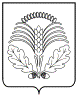 АДМИНИСТРАЦИЯГРИБАНОВСКОГО МУНИЦИПАЛЬНОГО  РАЙОНА
ВОРОНЕЖСКОЙ ОБЛАСТИП О С Т А Н О В Л Е Н И Еот  27.03.2018 г.    № 129пгт. ГрибановскийВ соответствии с п.5 Положения о психолого-медико-педагогической комиссии, утвержденного приказом Министерства образования и науки Российской Федерации от 20.09.2013г.   № 1082 «Об утверждении Положения о психолого-медико-педагогической комиссии», приказом департамента образования, науки и молодежной политики Воронежской области от 17.10.2017г. № 1209 «Об утверждении порядка работы центральной психолого-медико-педагогической комиссии Воронежской области» в целях организации работы территориальной психолого-медико-педагогичесой комиссии администрация Грибановского муниципального района п о с т а н о в л я е т:Утвердить прилагаемый состав территориальной психолого-медико-педагогической  комиссии Грибановского муниципального района.Утвердить прилагаемый порядок работы территориальной психолого-медико-педагогической  комиссии Грибановского муниципального района.Признать утратившим  силу  постановление администрации Грибановского муниципального района  № 35 от 06.02.2017г. «Об утверждении порядка работы территориальной психолого-медико-педагогической комиссии Грибановского муниципального района».Контроль  за исполнением  настоящего постановления возложить на руководителя отдела по образованию и молодежной политике администрации Грибановского муниципального района Л.А.Тетюхину.И.о. главы администрации муниципального района                                                                   Д.А.Шевела                                             Утвержден постановлением администрации Грибановского муниципального районаот  27.03.2018 г.    №  129Составтерриториальной психолого-медико-педагогической комиссии  Грибановского муниципального районаУтвержден постановлением администрации Грибановского муниципального районаот  27.03.2018 г.  №  129Порядок работытерриториальной психолого-медико-педагогической комиссии Грибановского муниципального районаОбщие положения.Настоящий порядок разработан в соответствии с приказом Министерства образования и науки Российской Федерации от 20.09.2013 № 1082 «Об утверждении Положения о психолого-медико-педагогической комиссии», приказом департамента образования, науки и молодежной политики Воронежской области от 17.10.2017г. № 1209 «Об утверждении порядка работы центральной психолого-медико-педагогической комиссии Воронежской области»  и регламентирует деятельность территориальной психолого-медико-педагогической комиссии Грибановского муниципального района (далее – Комиссия).Территориальная психолого-медико-педагогическая комиссия (далее Комиссия) имеет бланки со своим наименованием и использует печать отдела по образованию и молодежной политике Грибановского муниципального района.Руководитель Комиссии предоставляет:- в департамент образования, науки и молодежной политики Воронежской области аналитический отчет за календарный год о проделанной работе не позднее 15 января следующего за отчетным периодом;- необходимые сведения о своей деятельности в соответствии с запросом уполномоченных организаций.1.4. Комиссия организует свою работу по отношению к конкретному ребенку в следующих случаях:- по направлению образовательных организаций с письменного согласия родителей (законных представителей);	- по заявлению родителей (законных представителей) детей, имеющих  нарушения развития.1.5. Обследование детей, консультирование детей и их родителей (законных представителей) специалистами Комиссии осуществляется бесплатно.1.6. Комиссия ведет следующую документацию:а) журнал записи детей на обследование (приложение № 1 к настоящему порядку), б) журнал учета детей, прошедших обследование (приложение № 2 к настоящему порядку), в) протокол обследования ребенка (приложение № 3 к настоящему порядку),г) заключение Комиссии (приложение № 4 к настоящему порядку),д) карта ребенка, прошедшего обследование, которая состоит из документов, представляемых родителями (законными представителями) в Комиссию для проведения обследования, а также документов, оформляемых в процессе комиссионного обследования ребенка, хранится не менее 10 лет после достижения детьми возраста 18 лет.1.7. Местонахождение комиссии: 397240, Воронежская область, пгт Грибановский, ул. Центральная, 72. Организация работы Комиссии по обследованию детей2.1. Прием документов и назначение даты обследования:2.1.1. Прием документов и назначение даты обследования осуществляет председатель или секретарь Комиссии, который:- ведет предварительную беседу с родителями (законными представителями) при их непосредственном обращении, а также с использованием телекоммуникационных средств связи (телефонная связь, электронная почта). В ходе предварительной беседы информирует родителей (законных представителей) о перечне документов, которые необходимо подготовить к обследованию (приложение № 5 к настоящему порядку), и порядке проведения обследования;- принимает письменное заявление родителей (законных представителей) о проведении обследования ребенка и подготовленные документы;-  проверяет наличие всех необходимых документов, удостоверяясь, что тексты написаны разборчиво, документы не имеют серьезных повреждений, наличие которых не позволяет однозначно истолковать их содержание. При установлении фактов отсутствия необходимых документов, несоответствия представленных документов перечню, секретарь уведомляет родителей (законных представителей) о наличии препятствий для рассмотрения вопроса о записи на обследование, поясняет содержание выявленных недостатков в представленных документах и предлагает принять меры по их устранению;- назначает дату, время обследования и информирует родителей (законных представителей) о дате, времени и месте обследования.2.2. Организация и порядок обследования:2.2.1. Перед обследованием ребенка специалистами Комиссии:- проводится беседа с его родителями (законными представителями) по дополнению и уточнению информации, полученной в результате анализа документов;- составляется план обследования.2.2.2. Процедура обследования, которая проводится индивидуально каждым специалистом или несколькими специалистами одновременно в соответствии с психолого-медико-педагогическими показаниями включает:- наблюдение за ребенком;-изучение документов, представленных образовательной организацией (другими организациями);-использование различных диагностических методик, других средств обследования каждым специалистом Комиссии, участвующим в обследовании и ведущим собственный краткий протокол.2.2.3. В ходе обследования ребенка председателем (или секретарем) ведется протокол обследования ребенка, в котором указываются сведения о ребенке, специалистах комиссии, перечень документов, представленных для проведения обследования, результаты обследования ребенка специалистами, выводы специалистов, особые мнения специалистов (при наличии) и заключение комиссии. 2.2.4. Длительность обследования ребенка (до момента принятия коллегиального заключения и рекомендаций) определяется в зависимости от его индивидуальных возможностей. Это время может включать периоды отдыха ребенка или распределяться на несколько дней, но не более чем на 5 (пять) рабочих дней в соответствии с психолого-медико-педагогическими показаниями и возможностями повторного обследования (в зависимости от территориальной удаленности Комиссии от места жительства ребенка, других причин).2.2.5. При необходимости Комиссия на всех этапах обследования запрашивает у соответствующих органов, организаций или у родителей (законных представителей) дополнительную информацию о ребенке.Заключение Комиссии:- выносится после обсуждения результатов обследования,  проводится в отсутствие ребенка;- содержит обоснованные выводы о наличии либо отсутствии у ребенка особенностей в физическом и (или) психическом развитии и (или) отклонений в поведении и необходимости либо отсутствии необходимости создания специальных образовательных условий для получения ребенком образования;- оформляется (в двух экземплярах) секретарем в соответствии с коллегиальным решением специалистов Комиссии, участвовавших в обследовании;- подписывается специалистами Комиссии и руководителем (лицом, исполняющим его обязанности);- заверяется печатью Комиссии в день проведения обследования ребенка;- копия заключения Комиссии, заверенная печатью и подписью ее руководителя, выдается на руки родителям (законным представителям) (как в случае согласия с рекомендациями, так и при несогласии). Получение заключения Комиссии удостоверяется подписью получателя в «Журнале учета детей, прошедших обследование».2.2.7. В случае необходимости срок оформления протокола и заключения комиссии продлевается, но не более чем на 5 рабочих дней со дня проведения обследования.2.2.8. Родители (законные представители) имеют право присутствовать при обследовании ребенка, обсуждении результатов обследования и вынесении специалистами Комиссии заключения, высказывать свое мнение относительно рекомендаций по определению формы получения образования, образовательной программы, форм и методов психолого-медико-педагогической помощи, созданию специальных условий для получения образования. 2.2.9. При необходимости и наличии соответствующих условий обследование ребенка специалистами Комиссии может быть проведено по месту его проживания и (или) обучения.2.2.10. Срок повторного (динамического) обследования в Комиссии зависит от возраста ребенка на момент первичного обследования и характера имеющегося у него особенностей в физическом и (или) психическом развитии. Порядок проведения повторного (динамического) обследования ребенка аналогичен порядку первичного обследования на Комиссии.Приложение № 1 к порядку работытерриториальной психолого-медико-педагогической комиссииГрибановского муниципального района.ЖУРНАЛ ЗАПИСИ ДЕТЕЙ НА ОБСЛЕДОВАНИЕ.Журнал прошнуровывается, пронумеровывается, скрепляется печатью Комиссии и удостоверяется подписью руководителя Комиссии, хранится не менее 10 лет после окончания их веденияПриложение № 2 к порядку работытерриториальной психолого-медико-педагогической комиссииГрибановского муниципального района.ЖУРНАЛ УЧЕТА ДЕТЕЙ, ПРОШЕДШИХ ОБСЛЕДОВАНИЕ В КОМИССИИЖурнал прошнуровывается, пронумеровывается, скрепляется печатью Комиссии и удостоверяется подписью руководителя Комиссии, хранится не менее 10 лет после окончания их веденияПриложение № 3 к порядку работытерриториальной психолого-медико-педагогической комиссииГрибановского муниципального района.ПРОТОКОЛ ОБСЛЕДОВАНИЯ РЕБЕНКАПРОТОКОЛ ТЕРРИТОРИАЛЬНОЙ ПСИХОЛОГО-МЕДИКО-ПЕДАГОГИЧЕСКОЙ КОМИССИИ № _______ от_________20___годаДата проведения Комиссии ___________________________________Фамилия, имя, отчество______________________________________Дата рождения_______________________________________________Адрес регистрации, телефон___________________________________Инвалидность (№ документа, кем выдан, срок действия)Кем направлен на обследование_______________________________Цель обращения: определение программы обучения, формы обучения, форм и методов психолого-медико-педагогической помощи, создание специальных условий для получения образования.Краткие сведения о родителях, семье ребенка и условиях воспитания, данные обследования социального педагога, степень социально-психологической адаптации ребенка___________________Перечень документов, представленных на Комиссию □заявление о проведении или согласие на проведение обследования ребенка в комиссии;□копия паспорта или свидетельства о рождении ребенка (предоставляются с предъявлением оригинала или заверенной в установленном порядке копии);□документ, удостоверяющий личность родителя или полномочия законного представителя по представлению интересов ребенка;□направление образовательной организации, организации, осуществляющей социальное обслуживание, медицинской организации, другой организации (при наличии);□заключение (заключения) психолого-медико-педагогического консилиума образовательной организации или специалиста (специалистов), осуществляющего психолого-медико-педагогическое сопровождение обучающихся в образовательной организации (для обучающихся образовательных организаций);□заключение (заключения) комиссии о результатах ранее проведенногообследования ребенка;□выписка из истории развития ребенка с заключениями врачей, наблюдающих ребенка в медицинской организации по месту жительства (регистрации);□ заключения врачей-специалистов, наблюдающих ребенка;□характеристика обучающегося, выданная образовательной организацией;□письменные работы по русскому (родному) языку, математике, результаты самостоятельной продуктивной деятельности ребенка; Результаты медицинского обследованияКраткие анамнестические данные __________________________Соматическое состояние ___________________________________Неврологическое состояние, особенности моторики___________Психическое состояние_____________________________________Заключение отоларинголога о состоянии органов слуха_______Заключение офтальмолога о состоянии органов зрения________Данные дополнительных обследований______________________11. Основной и сопутствующие медицинские (клинические) диагнозы______________________________________________________________12.Данные психологического обследования (степень соответствия/несоответствия уровня психического развития возрастной норме, вариант дизонтогенеза психики, стойкость нарушений познавательной деятельности, индивидуально-психологические проблемы, способные дополнительно нарушать процессы социопсихологической адаптации, специфические и неспецифические дисфункции, наличие и вероятностные причины отклонений в поведении):_____________________________________________________Заключение психолога:(потребность в создании специальных условий и возможность ребенка адаптироваться к требованиям определенного варианта АООП, потребность в психокоррекционных занятиях)________13.Данные обследования учителя-дефектолога (обученность и обучаемость)____________________________________________________Выводы (рекомендуемый вариант ООП/АООП)______________________14.Данные логопедического обследования (соответствие речевого развития возрастной норме, наличие речевого нарушения, степень речевого недоразвития, возможности речевой коммуникации)__________Логопедическое заключение (потребность в логопедической коррекции)______________________________________________________15. Данные обследования социального педагога (условия жизни и воспитания ребенка, степень его социопсихологической адаптированности)Выводы (вероятность социально-средового генеза имеющихся отклонений в развитии ___________________________________________16.Основные особенности развития ребенка, определяющие необходимость создания специальных условий обучения и воспитания____________________________________________________17.Особое мнение (в случае, если члены комиссии не пришли к консенсусу или имеется заключение эксперта, не совпадающее с мнением членов Комиссии)________________________________________________18. Общее заключение По результатам комплексного психолого-медико-педагогического обследования установлен статус ребенка с ограниченными возможностями здоровья. Выявлены трудности в обучении, обусловленные__________________________________________________Ребенок нуждается в специальных образовательных условиях______________________________________________________________________________________________________________________Рекомендации комиссии: 1.Обучение в образовательном учреждении по адаптированной основной образовательной программе для детей с____________________________ 2. Эффективно очное обучение в образовательном учреждении_________3.Динамическое наблюдение, сопровождение консилиумом образовательного учреждения.4.Занятия с психологом, логопедом, дефектологом – сурдологом, дефектологом, тифлопедагогом, социальным педагогом.5. Повторное обращение в Комиссию при необходимости уточнения рекомендаций__________________________________________________________________________________________________________________6. В соответствии с потребностями ребенка разработать индивидуальную образовательную программу, индивидуальный учебный план. Гибкий режим учебных и эмоциональных нагрузок.Руководитель комиссии: ФИО подписьСпециалисты комиссии:Учитель-дефектолог ФИО подписьУчитель-логопед ФИО подписьПедагог-психолог ФИО подписьСоциальный педагог ФИО подписьВрач  ФИО подписьСпециалист ФИО подписьПротокол хранится не менее 10 лет после достижения детьми возраста 18 летПриложение № 4 к порядку работытерриториальной психолого-медико-педагогической комиссииГрибановского муниципального района.ЗАКЛЮЧЕНИЕТЕРРИТОРИАЛЬНОЙ ПСИХОЛОГО-МЕДИКО-ПЕДАГОГИЧЕСКОЙ КОМИССИИ №_________ от____________,Протокол №_____________от________________ФИО ребенка___________________________Дата рождения __________Основные особенности ребенка, определяющие необходимость создания специальных условий получения образованияНуждается/не нуждается в создании специальных условий для получения образования, коррекции нарушений развития и социальной адаптацииРекомендации Комиссии по созданию специальных условий обучения и воспитания ребенка в образовательной организации1. Образовательная программа:____________________________________2.Форма обучения (в соответствии с рекомендациями врачебной комиссии):3. Режим обучения:______________________________________________4. Обеспечение архитектурной доступности5. Специальные технические средства обучения7. Предоставление услуг ассистента (помощника)Предоставление услуг тьютора:____________________________________8. Специальные учебники_________________________________________9. Другие специальные условия:10.Особые условия проведения государственной итоговой аттестации11.Направления коррекционно-развивающей работы и психолого-педагогической помощи:Срок повторного прохождения ПМПК______________________________Дата выдачи заключения Комиссии: ___________________20____годаРуководитель Комиссии __________________________________________Учитель-дефектолог _____________________________________________Учитель-логопед ________________________________________________Педагог-психолог _______________________________________________Социальный педагог _____________________________________________Врач (________________) _________________________________________Претензий к процедуре обследования не имею. С рекомендациями ознакомлен(а). Копия Заключения получена.______________________ (__________________)Заключение хранится не менее 10 лет после достижения детьми возраста 18 лет      Приложение № 5 к порядку работытерриториальной психолого-медико-педагогической комиссииГрибановского муниципального района.Перечень документов, представляемых родителями (законными представителями) ребенка в ТПМПК Грибановского муниципального района для проведения обследования.Заявление о проведении или согласии на проведение обследования ребенка в комиссии.Копия паспорта или свидетельства о рождении ребенка (предоставляются с предъявлением оригинала или заверенной в установленном порядке копии).Направление образовательной организации, организации, осуществляющей социальное обслуживание, медицинской организации, другой организации (при наличии), подписанное руководителем организации и заверенное печатью.Заключение (заключения) психолого – медико-педагогического консилиума образовательной организации или специалиста (специалистов), осуществляющего психолого-медико-педагогическое сопровождение обучающихся в образовательной организации (для обучающихся образовательных организаций) (при наличии). Заключение (заключения) комиссии о результатах ранее проведенного обследования ребенка (при наличии).Подробная выписка из истории развития ребенка с заключением врачей, наблюдающих ребенка в медицинской организации по месту жительства (регистрации).Характеристика учащегося, выданная образовательной организацией (для учащихся образовательных организаций).Письменные работы по русскому (родному) языку и математике, результаты самостоятельной продуктивной деятельности ребенка.Об утверждении порядка работы территориальной психолого – медико -    педагогической                комиссии  Грибановского муниципального районаШапошникова Татьяна Вениаминовна ведущий специалист отдела по образованию и молодежной политике администрации Грибановского муниципального района, руководитель ТПМПКГоремыкина Елена Юрьевна педагог – психолог МКОУ Грибановской СОШ № 3Прохоренко Марина Николаевналогопед БУЗ ВО «Грибановская РБ»Кованева Мария Викторовна врач-педиатр БУЗ ВО «Грибановская РБ»Юрченкова Ольга Николаевнаврач-невролог БУЗ ВО «Грибановская РБ»Красников Алексей Викторовичврач – психиатр БУЗ ВО «Грибановская РБ»Зайцев Анатолий Николаевичврач – офтальмолог БУЗ ВО «Грибановская РБ»Ергакова Любовь Петровнаврач – оториноларинголог БУЗ ВО «Грибановская РБ»Поспелов Анатолий Егоровичврач – ортопед БУЗ ВО «Грибановская РБ»Алехина Лилия Борисовна педагог- дефектолог МКОУ Грибановской СОШ № 1Суховерхова Светлана Вячеславовна социальный педагог МКОУ Грибановской СОШ № 2Дата предполагаемого приема ребенка на Комиссии;Время приема ребенка;Фамилия, имя, отчество ребенка;Дата рождения ребенкаФамилия, имя, отчество родителя (законного представителя) ребенка;Контактная информация (телефон, электронный адрес) родителя (законногопредставителя) ребенка;Образовательная организация, в которой обучается ребенок в настоящеевремя;Кем ребенок направлен на Комиссию, имеется ли направление (при наличии);Установленный диагноз (при наличии);Инвалидность (при наличии);Запрос родителя (законного представителя) ребенка.Порядковый номер записиФамилия, имя, отчество ребенкаДата рождения ребенка;Контактная информация (телефон, электронный адрес) родителя(законного представителя) ребенка;Кем ребенок направлен на Комиссию, имеется ли направление;Заключение при поступлении на Комиссию  (установленный диагноз (приналичии);Инвалидность (при наличии);Заключение Комиссии;Особые мнения специалистов (при наличии)Рекомендации Комиссии;Подпись родителя (законного представителя).